Радиальный вентилятор ВАНВЕНТ ВРВ-31 М ОБЩИЕ УКАЗАНИЯ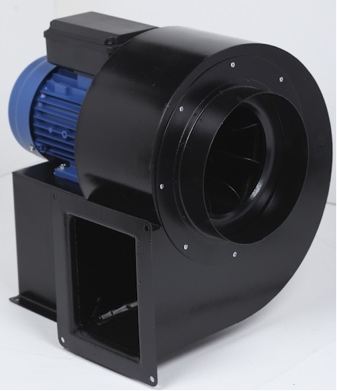 Корпус вентилятора выполнен из металла толщиной 1.2 мм, окрашен порошковой эмалью в чёрный цвет. При изготовлении данного вентилятора использован внешний асинхронный двигатель. Двигатель расположен на расстоянии (на штоке) от рабочей поверхности, а также оборудован термоконтактом, что позволяет избегать его перегрева. Скорость потока воздуха можно отрегулировать с помощью дополнительного регулятора скорости (в комплект поставки не входит).Вентиляторы применяются при устройстве вентиляционных систем для удаления газов, удаления выхлопных газов на больших площадях (торговых, промышленных и прочих), покрасочных камерах, складах, упаковочных машинах и др.  Вентилятор предназначен для эксплуатации в помещениях с температурой не более 72°С и относительной влажности до 80 %.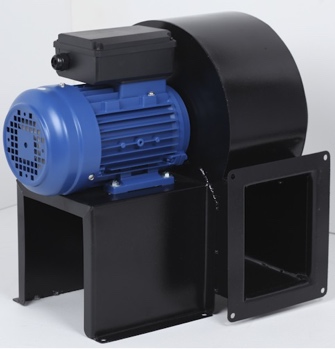 Вентиляторы сертифицированы на соответствие требованиям ГОСТ 11442 (Р.3), ГОСТ 10616 (Р.3), ГОСТ Р 5976 (Р.3), ГОСТ Р 12.2.012, ГОСТ 12.1.003, ГОСТ Р 51402. Гарантийный талон даёт право на бесплатный ремонт во время гарантийного срока.Требуйте от продавца проверки в Вашем присутствии комплектности вентилятора, отсутствия механических повреждений.После продажи вентилятора претензии покупателя по некомплектности не принимаются.Вентилятор, приобретённый в холодный период времени, во избежание выхода из строя двигателя, перед подключением его к электросети, необходимо выдержать не менее 2-х часов при комнатной температуре (без упаковки).Продавец:________________________________   Дата продажи:______________(подпись, печать)ТЕХНИЧЕСКИЕ  ХАРАКТЕРИСТИКИ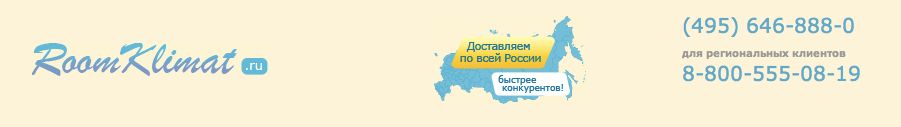 ТРЕБОВАНИЯ БЕЗОПАСНОСТИ- установка вентилятора должна производиться опытным персоналом с соблюдением правил установки;- установка должна быть произведена таким образом, чтобы не было контакта с движущимися частями вентилятора;ЗАПРЕЩАЕТСЯ:- пользоваться повреждённым электрическим кабелем;- использовать вентилятор при относительной влажности воздуха более 80%;- использовать вентилятор в местах, где на него может попасть вода.ПОДГОТОВКА К РАБОТЕВентилятор должен быть соединен с источником электрического тока посредством двухполюсного выключателя, с расстоянием между разомкнутыми контактами не менее 3 мм. Для подсоединения электрического кабеля к вентилятору необходимо:- оголить концы проводов электрического кабеля и подсоединить их к клеммной колодке;- монтаж электрического кабеля выполнить согласно схеме подключения,- удостовериться, что все винты клеммной колодки зажаты и под них не попалаизоляция кабеля.В случае, если вентилятор находится на складе и не используется в течение более, чем шести месяцев, то необходимо провести проверку сопротивления изоляции, которое должно быть более 20 МОм.Питающий кабель и выключатель не входят в комплект поставки. Все монтажные работы проводить при отсутствии напряжения.УСТРОЙСТВО ВЕНТИЛЯТОРАКорпус: Изготавливается металла толщиной 1.2 мм, окрашен в чёрный цвет.             Возможно ЛЕВОЕ и ПРАВОЕ исполнение.Двигатель: Внешний однофазный асинхронный двигатель. Рабочее колесо: Вперёд загнутые лопатки. Сварное колесо, окрашено порошковой краской, динамически отбалансировано. РАЗМЕРЫВозможно ЛЕВОЕ или ПРАВОЕ исполнение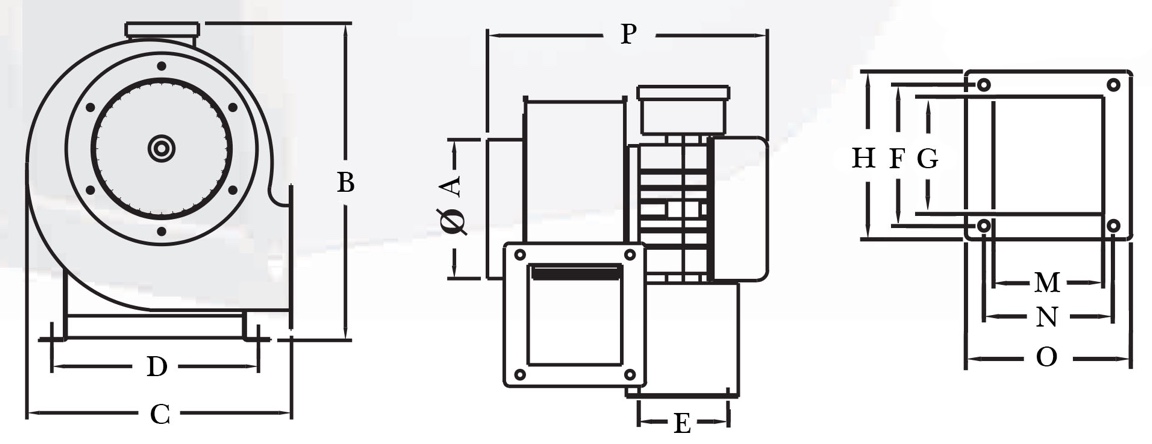 Рис. 2 – ЛЕВОЕ исполнениеСХЕМА ПОДКЛЮЧЕНИЯ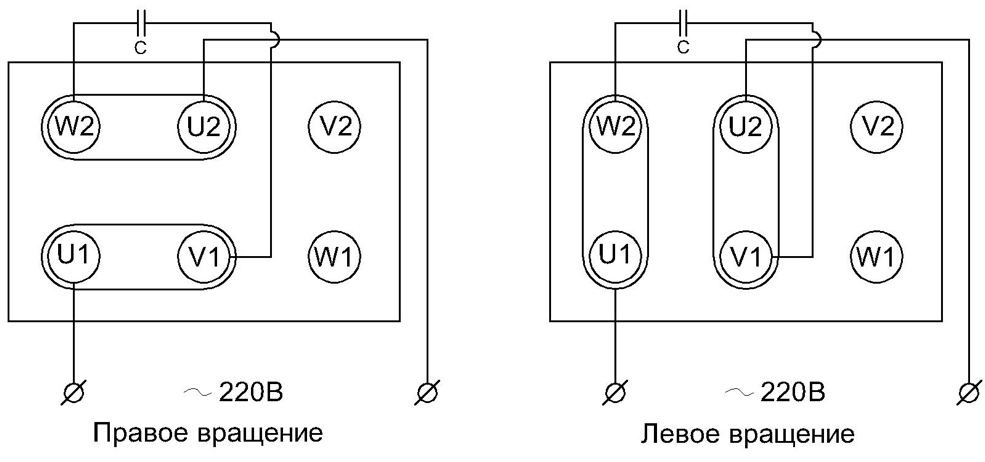 Рис. 3 – Схема подключенияУСТАНОВКАКрепление вентилятора осуществляется при помощи болтов к любой плоской поверхности.При необходимости применяются виброизолирующие опоры.Входное и выходное присоединяются к воздуховоду через виброизолирующее соединение («гибкая вставка»).При установке на улице необходимо обеспечить защиту электродвигателя от атмосферных осадков.ЗАПУСК УСТРОЙСТВАВ ходе запуска внимательно следуйте инструкцииПеред запуском проверьте:НапряжениеЗаземлениеРавновесиеКрыльчатку вентилятора, направление вращения, оно должно совпадать со стрелкой на корпусе вентилятораПлавность работы двигателя (отсутствие перегрева, необычных шумов, замедления движения и т.д.)ГАРАНТИЯ и ОТВЕТСТВЕННОСТЬГарантия со дня покупки 1 (один) год.Производитель гарантирует исправную работу оборудования согласно эксплуатационно-техническим условиям, указанным в гарантии. Гарантия дается на технические неисправности, а также на дефектные части.Гарантийное обслуживание не осуществляется в случаях: Механических повреждений, аварийЗагрязненийКонструктивных изменений Действий, связанных с неправильным содержанием и неправильной чисткой оборудованияСтихийных бедствийВоздействия атмосферных явленийНеправильного храненияНекомпетентного ремонтаНеправильной установки оборудованияНеправильной эксплуатации оборудованияТЕХНИЧЕСКОЕ ОБСЛУЖИВАНИЕПеред очисткой вентилятора отключите его от источника тока.Не мойте водой электрические части вентилятора.Вытирайте вентилятор влажной мягкой тканью, избегайте воздействия на вентилятор растворителей.ПРАВИЛА ХРАНЕНИЯВентилятор следует хранить в сухом помещении, с температурой воздуха от -40°С до +40°С.ТРАНСПОРТИРОВАНИЕВентилятор допускается транспортировать в индивидуальной упаковке всеми видами транспорта, обеспечивающими защиту от попадания влаги, при температуре воздуха от -50°С до +50°С. Не допускайте ударов или ударных нагрузок.УТИЛИЗАЦИЯОсобых условий для утилизации не требуется.ТЕХНИЧЕСКИЕ ТРЕБОВАНИЯ- номинальное напряжение  - 220В- номинальная частота – 50 Гц- класс защиты от поражения электрическим током IР55- класс изоляции двигателя  - ВКОМПЛЕКТНОСТЬЭлектровентилятор, шт. -1Руководство по эксплуатации, экз.- 1 Упаковка, шт. - 1НаименованиеНапряжение, ВМощность, ВтСкорость, rpmПроизводительность, куб м/часДавление, ПаВес, кгВРВ-31м220220027007000150022ØАBCDEFGHMNOPВРВ-31М320580550280260300155170190500